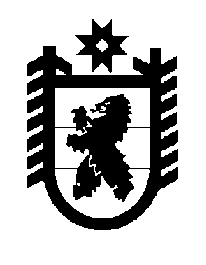 Российская Федерация Республика Карелия    ПРАВИТЕЛЬСТВО РЕСПУБЛИКИ КАРЕЛИЯПОСТАНОВЛЕНИЕот 16 октября 2012 года № 320-Пг. Петрозаводск О внесении изменений в постановление ПравительстваРеспублики Карелия от 30 декабря 2011 года № 388-ППравительство Республики Карелия п о с т а н о в л я е т:Внести в постановление Правительства Республики Карелия                      от 30 декабря 2011 года № 388-П «Об утверждении Условий предоставления и расходования субсидий местным бюджетам из бюджета Республики Карелия, Критериев отбора муниципальных образований для предоставления субсидий местным бюджетам из бюджета Республики Карелия и Методик распределения субсидий местным бюджетам из бюджета Республики Карелия между муниципальными образованиями» (Собрание законодательства Республики Карелия, 2011, № 12, ст.2092; 2012, № 3, ст.472; № 4, ст.668; Карелия, 2012,  26 июня, 19 июля,  26 июля, 7 августа, 23 августа)  следующие изменения:1) в подпункте «в» пункта 1 цифры «3-22» заменить цифрами «3-23»;2) Целевые показатели результативности предоставления и эффективности использования субсидий местным бюджетам из бюджета Республики Карелия приложения к Условиям предоставления и расходования субсидий местным бюджетам из бюджета Республики Карелия, утвержденным указанным постановлением, дополнить позицией следующего содержания: 3) в пункте 3 Критериев отбора муниципальных образований для предоставления субсидий местным бюджетам из бюджета Республики Карелия, утвержденных указанным постановлением, цифры «3-22» заменить цифрами «3-23»;4) дополнить приложением № 23 следующего содержания:  «Приложение № 23 к постановлениюПравительства Республики Карелияот 30 декабря 2011 года № 388-ПМетодикараспределения субсидий местным бюджетам из бюджета Республики Карелия между муниципальными образованиями на обеспечение дополнительных выплат к заработной плате тренеров-преподавателей детско-юношеских спортивных школСубсидии на обеспечение дополнительных выплат к заработной плате тренеров-преподавателей детско-юношеских спортивных школ (далее в настоящей Методике – субсидии) распределяются между бюджетами муниципальных районов и городских округов в целях совершенствования системы физического воспитания детей и развития спорта в детско-юношеских спортивных школах.Распределение субсидий между бюджетами соответствующих муниципальных районов (городских округов) осуществляется по следующей методике:Стрi  = Стр  х Чтi / Чтр  х Рi /Рср х Ксофi / Ксофср, где:Стрi  – объем субсидии бюджету соответствующего (i) муниципального района (городского округа); Стр – общий объем субсидии бюджетам муниципальных образований из бюджета Республики Карелия, утвержденный законом Республики Карелия о бюджете Республики Карелия на очередной финансовый год и плановый период;Чтi – штатная численность тренеров-преподавателей детско-юношеских спортивных школ в соответствующем (i) муниципальном районе (городском округе) на основании данных исполнительного органа государственной власти Республики Карелия, уполномоченного в сфере физической культуры и спорта;Чтр – штатная численность тренеров-преподавателей детско-юношеских спортивных школ в Республике Карелия на основании данных исполнительного органа государственной власти Республики Карелия, уполномоченного в сфере физической культуры и спорта;Рi – районный коэффициент и процентная надбавка за работу в районах Крайнего Севера и приравненных к ним местностях в соответствующем (i) муниципальном районе (городском округе);Рср – средний размер районного коэффициента и процентной надбавки за работу в районах Крайнего Севера и приравненных к ним местностях;Ксофi – коэффициент софинансирования за счет средств бюджета Республики Карелия финансового обеспечения расходного обязательства по решению вопросов местного значения соответствующего (i) муниципального образования;Ксофср – средний по муниципальным образованиям коэффициент софинансирования финансового обеспечения расходного обязательства по решению вопросов местного значения за счет средств бюджета Республики Карелия.».            Глава Республики  Карелия                                                            А.П. Худилайнен«21.Обеспечение дополнительных выплат к заработной плате тренеров-преподавателей детско-юношеских спортивных школколичество тренеров-преподавателей детско-юношеских спортивных школ, получающих денежную выплату (человек)рост средней заработной платы тренеров-преподавателей детско-юношеских спортивных школ к уровню роста средней заработной платы прочего персонала  детско-юношеских спортивных школ  за отчетный финансовый год (процентов)»;